Registration:First Annual ADF-Winnemucca 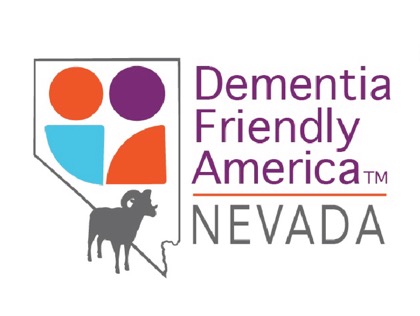 and Humboldt CountyBrain Health ConferenceHealth and Wellness with Your Brain (and Its Future) in MindFriday, September 17th, 20218am-5pmLive: Boys and Girls Club – Winnemucca NevadaVirtual Attendance: via ZOOM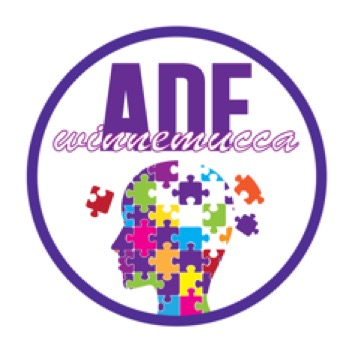 Following CDC and Nevada Mask and Distancing RecommendationsName:Email Address:Phone:Organization:Return this form to: ginilc25@gmail.com